Publicado en Madrid el 08/02/2024 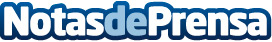 Cómo incrementar la rentabilidad financiera con la aplicación de la IA y el Big Data según GDS ModellicaLa tecnología es la base para extraer valor de los datos, conocimiento, tomar decisiones eficientes e incluso anticiparse ante posibles escenarios adversos. El Big Data y la IA: dos herramientas claves en la gestión integral y eficiente. Una gestión eficiente de cobros, afirman desde GDS Modellica, aporta un mayor éxito empresarial, mejora la liquidez y solvencia para financiar su crecimiento y desarrolloDatos de contacto:En Ke Medio Broadcasting S.LCIA912792470Nota de prensa publicada en: https://www.notasdeprensa.es/como-incrementar-la-rentabilidad-financiera Categorias: Finanzas Inteligencia Artificial y Robótica Marketing Software Seguros Innovación Tecnológica Consultoría http://www.notasdeprensa.es